Urban Indian Health Institute 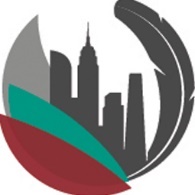 Community Grants Program 2018-2019: A Native Approach to Overweight and Obesity Education, Prevention, and Management Budget Worksheet and Justification (RFA – Community Grants)Please provide an itemized project budget and corresponding budget justification for the proposed activities in the Community Grants Program Application Form and Work Plan.*Indirect costs are allowable, but an optional item for this budgetItemized Costs (please enter costs as dollar amount)Itemized Costs (please enter costs as dollar amount)Itemized Costs (please enter costs as dollar amount)JustificationSalary and WagesSalary and WagesFringe BenefitsFringe BenefitsConsultant CostsConsultant CostsSuppliesSuppliesTravelTravelPrinting and Postage Printing and Postage Other Direct CostsOther Direct CostsOther Direct CostsIndirect Costs* (please enter as dollar amount)Indirect Costs* (please enter as dollar amount)TOTAL DIRECT COSTSTOTAL DIRECT COSTSTOTAL FOR CONTRACTTOTAL FOR CONTRACT